5-6 класс. Время выполнения работы 60 минут.Задание 1 1. Два поезда выехали с одинаковой скоростью на запад и восток из пункта А в момент захода Солнца. Пассажиры какого из поездов раньше встретят рассвет? 2. Среднее расстояние от Юпитера до Солнца равно 778.5 млн км. Чему равно расстояние от Юпитера до Солнца в астрономических единицах (1 а.е.), если 1 а.е. = 150 млн км? Что это значит 1 а.е.? 3. Венера, Марс, Солнце, Северная Корона, Нептун, Сатурн. Что Вы знаете об этих объектах? Что в этом списке лишнее и почему? 7-8 класс. Время выполнения работы 60 минут.Задание 1 Задания  а,  б  и  в  –  это  игра «Четвёртый –  лишний».  Что  в  каждом  случае лишнее с точки зрения астрономии? Почему?а) Малая Медведица, Большая Медведица, Орион, Кассиопея. б) Лев, Телец, Козерог, Дракон.в) Чёрное море, Белое море, Восточное море, Северное море.г) В названии какой планеты спряталась греческая буква? Напишите эту букву. д)  День  Космических  войск  России  отмечается  ежегодно 4  октября.  В  честь какого события была выбрана эта дата?Задание 2 Какие космические объекты изображены на фотографиях?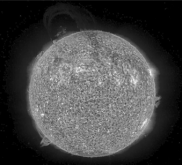 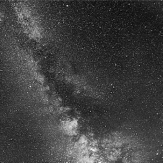 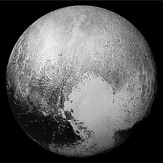 Рисунок 3.1                             Рисунок 3.2                                     Рисунок 3.3Задание 3Предположим,  что  сегодня Луна (для наблюдателя, проживающего  в Москве) выглядит  так,  как  показано  на  №1.  Как  она  будет  выглядеть  через неделю? Укажите номер правильного рисунка. Поясните свой выбор.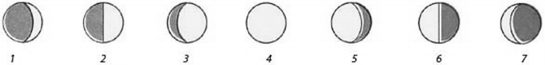 Задание 4Свет от Солнца достигает Земли за 500 секунд, свет от ближайшей к Солнечной системе звезды Проксима в созвездии Центавра – за 4,22 года. Во сколько раз Проксима дальше Солнца?9 класс. Время выполнения работы 120 минут.Задание 1 Задание 1 Задания  а,  б  и  в  –  это  игра «Четвёртый –  лишний».  Что  в  каждом  случае лишнее с точки зрения астрономии? Почему?а) Лев, Телец, Козерог, Дракон.б) Нептун, Уран, Плутон, Юпитер. в) Чёрное море, Белое море, Восточное море, Северное море. г) Заменив одну букву, превратите планету в государство. д) Название  какого из месяцев  года переводится  как «десятый»? Какой  он по счёту в нашем календаре и почему? Задание 2 .Объясните значение астрономических терминов:а) гномон;б) радиант;в) рефрактор;г) созвездие;д) солнцестояние. Задание 3 Какие космические тела изображены на фотографиях?Рисунок 3.1                                         Рисунок 3.2                             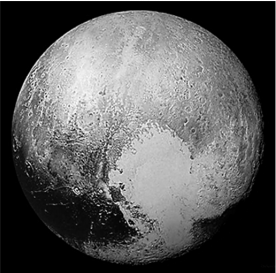 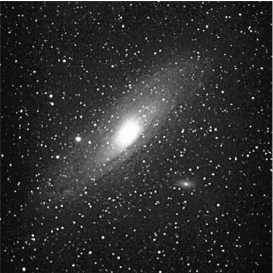 Рисунок 3.3                                              Рисунок 3.4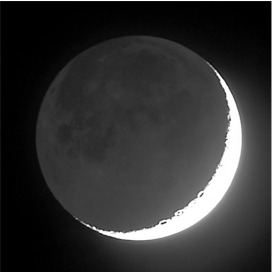 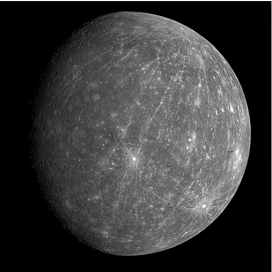 Задание 4Предположим, что сегодня высота Солнца в полдень в Кейптауне (33о 55′ ю. ш., 18о 29′ в. д.)  наибольшая  из  возможных  в  течение  года.  В  каком  из перечисленных пунктов Солнце сегодня не восходит?Анадырь (64⁰ 44′ с. ш., 177⁰ 31′ в. д.);Мирный (66⁰ 33′ ю. ш., 93⁰ 00′ в. д.);Мурманск (68⁰ 58′ с. ш., 33⁰ 05′ в. д.);Рейкьявик (64⁰ 09′ с. ш., 21⁰ 53′ з. д.);Стокгольм (59⁰ 20′ с. ш., 18⁰ 04′ в. д.);Тикси (71⁰ 38′ с. ш., 128⁰ 52′ в.д.).Задание 5Найдите  астрономические  ошибки  в  картине  советского  художника  Андрея Соколова «Луна. Следы космонавтов в лунной пыли».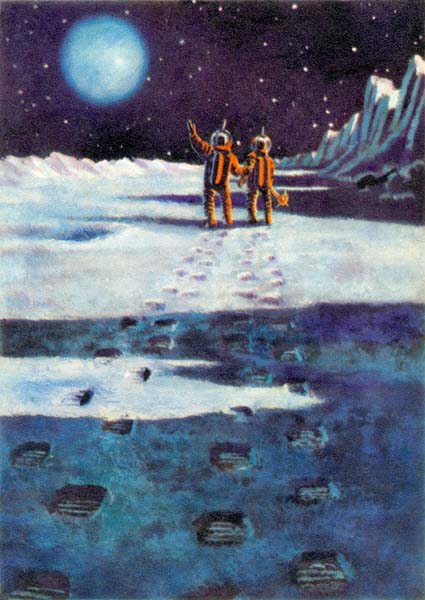 Картина Андрея Соколова «Луна. Следы космонавтов в лунной пыли»Задание 6Беседуют  будущие  конструкторы  космических  кораблей.  Петя  мечтает: «Я построю корабль, который  за секунду долетит до Луны». Коля: «А я построю корабль, который за час долетит до Марса». Вася: «А я – корабль, который за год  долетит  до  альфы  Центавра».  Как  Вы  думаете,  какой  их  этих  проектов удастся осуществить? Обоснуйте свой ответ.10-11 класс. Время выполнения работы 120 минут.Задание 1Задача. Сириус (α Большого Пса = - 17) был в верхней кульминации на высоте 10. Чему равна широта места наблюдения? Задание 2Космический корабль будущего находится на полпути с Земли к звезде Сириус (α Большого Пса). В каком созвездии космонавты видят Солнце? Считать, что скорость корабля много меньше скорости света. Задание 3На рисунке показана, с соблюдением пропорций, орбита  искусственного  спутника  Земли.  Воспроизведите этот рисунок и дополните его, начертив (в одинаковом масштабе) векторы ускорений спутника в точках 1, 2 и 3.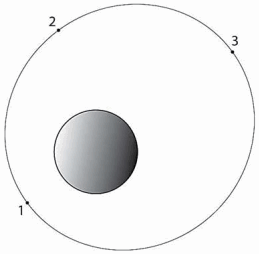 Подсказка: двигатели спутника выключены.Задание 4Ускорение свободного падения на Марсе и на Меркурии примерно одинаковое – 3,7 м/с2. Однако Меркурий в 1,4 раза меньше Марса по диаметру. Сравните плотности планет.Задание 5Статистика наблюдений полярных сияний показывает, что на широте Москвы (56о с. ш.) они бывают гораздо реже, чем на той же географической широте на юге Канады. Почему?Задание 6Каждый  год  происходит  хотя  бы  одно  полное  солнечное  затмение  с  полосой полной фазы длиной 10 000 км и шириной 200 км (в среднем). Исходя из этого, оцените, как часто полное затмение происходит в определённом пункте Земли.